Kuzey Kıbrıs Satranç Federasyonu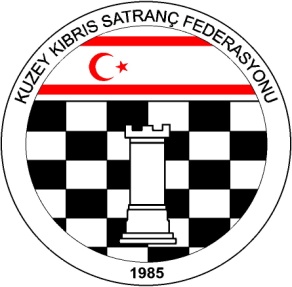 P.K.741, Lefkoşa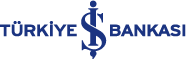 Tel No: (+90) 392 223 61 33       Fax No: (+90) 392 223 93 37E-posta: iletisim@kksf.orgWeb: www.kksf.orgKKSF tarafından 12,13,14 Ekim 2018, tarihlerinde düzenlenecek olan Aday Hakem Kursu’na katılmak istediğimi belirtir, yukarıda verdiğim bilgilerin doğru olduğunu teyit ederim.İmza: Başvuruda gerekli belgeler:1 adet vesikalık fotoğraf Kimlik Kartı Fotokopisi (Başvuranın 18 yaşını doldurmuş olması gerekmektedir)İmzalı Başvuru FormuKurs katılım ücretiNot: Kurs katılım ücreti 200 TL olup, başvuru formu ve evrak ile birlikte en geç 8 Ekim 2018 tarihine kadar KKSF Ofisine ulaştırılmalıdır. Adı-SoyadıAdı-SoyadıMesleğiMesleğiEv AdresiEv Adresiİş Adresiİş AdresiKİMLİK BİLGİLERİDoğum TarihiKİMLİK BİLGİLERİDoğum YeriKİMLİK BİLGİLERİKimlik NoÖZEL BİLGİLERGSM TelÖZEL BİLGİLERE-postaÖZEL BİLGİLEREğitimiÖZEL BİLGİLERMedeni DurumuÖZEL BİLGİLERELO Puanı ÖZEL BİLGİLERUKD Puanı 